проезд Будапештская ул., д.42, корп.4,5(ремонт асфальтового покрытия)Фото до работФото до работ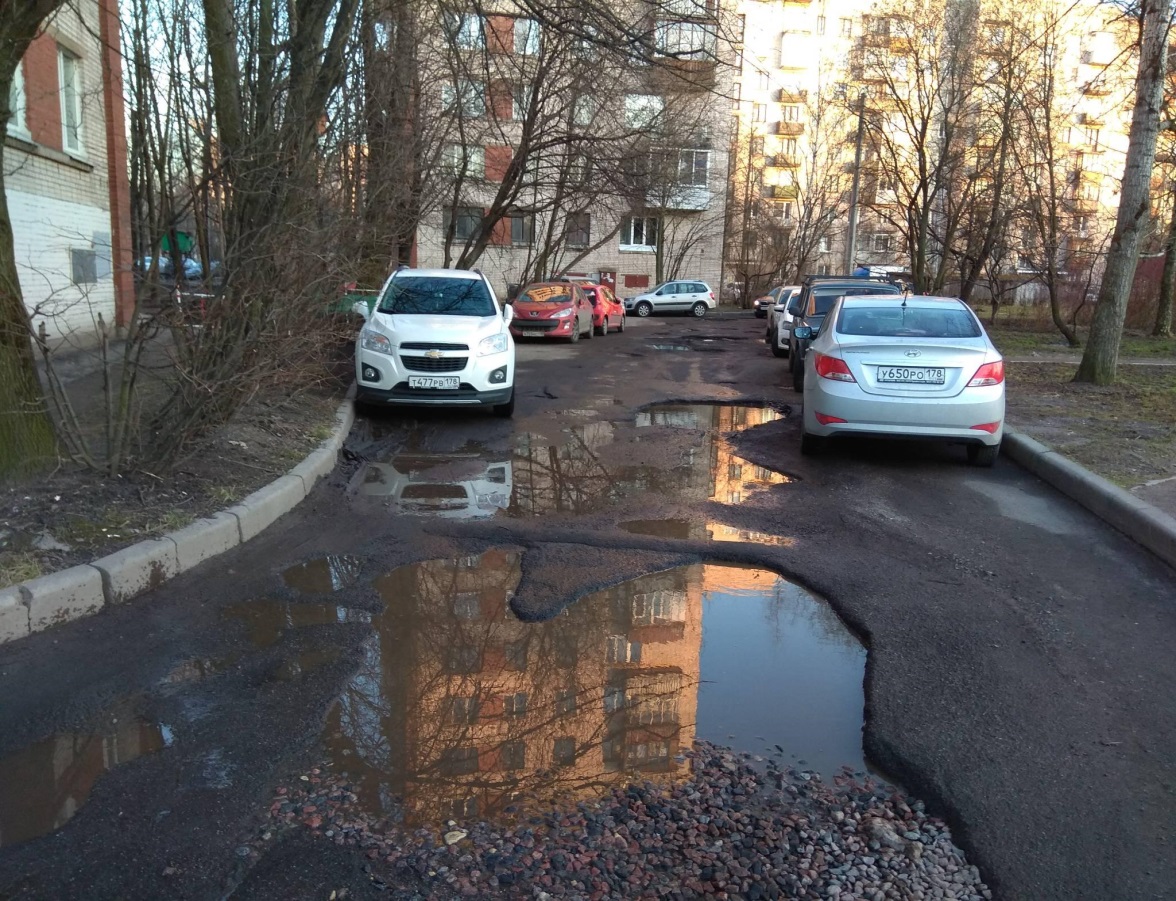 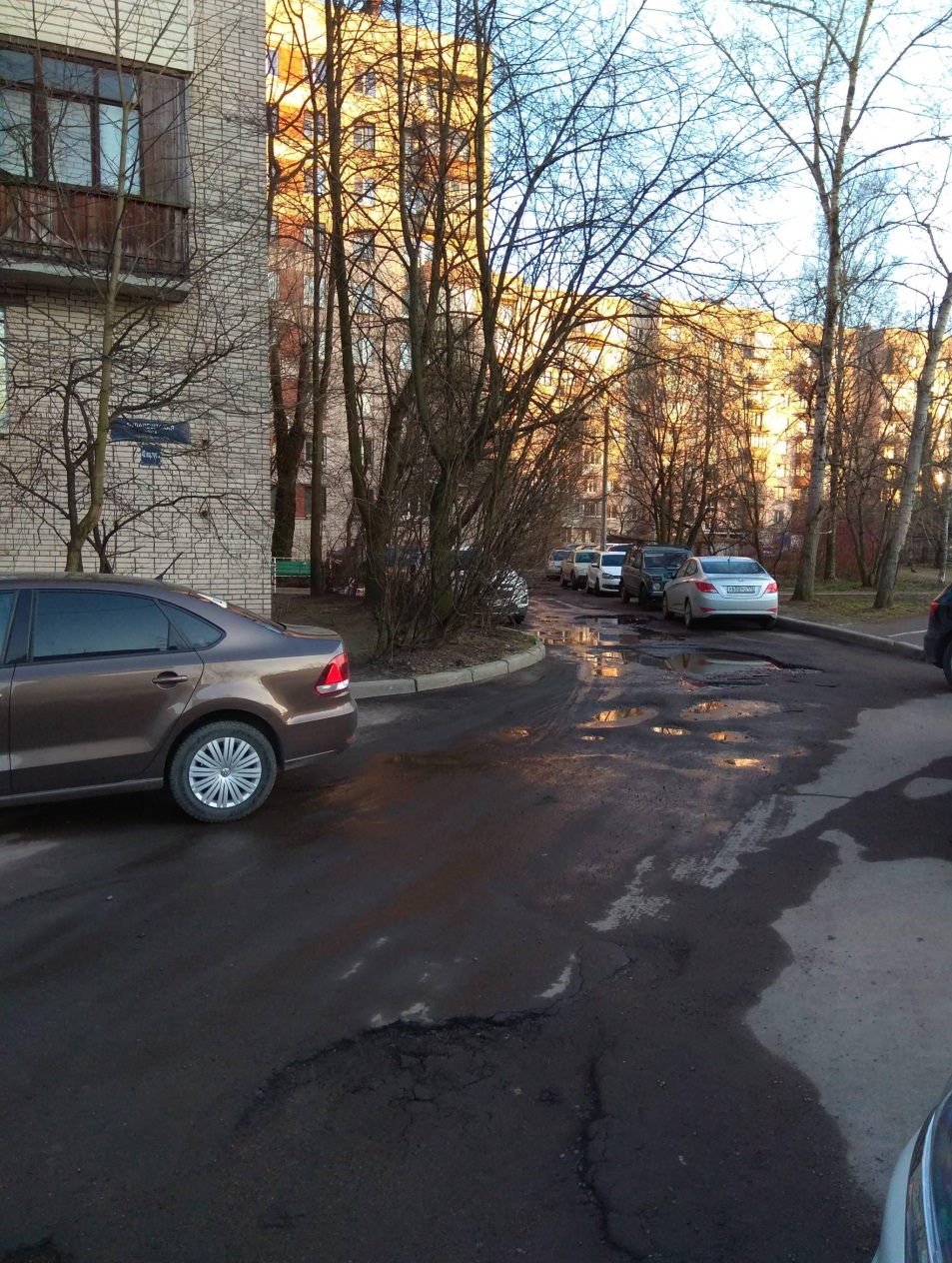 Фото во время работФото во время работ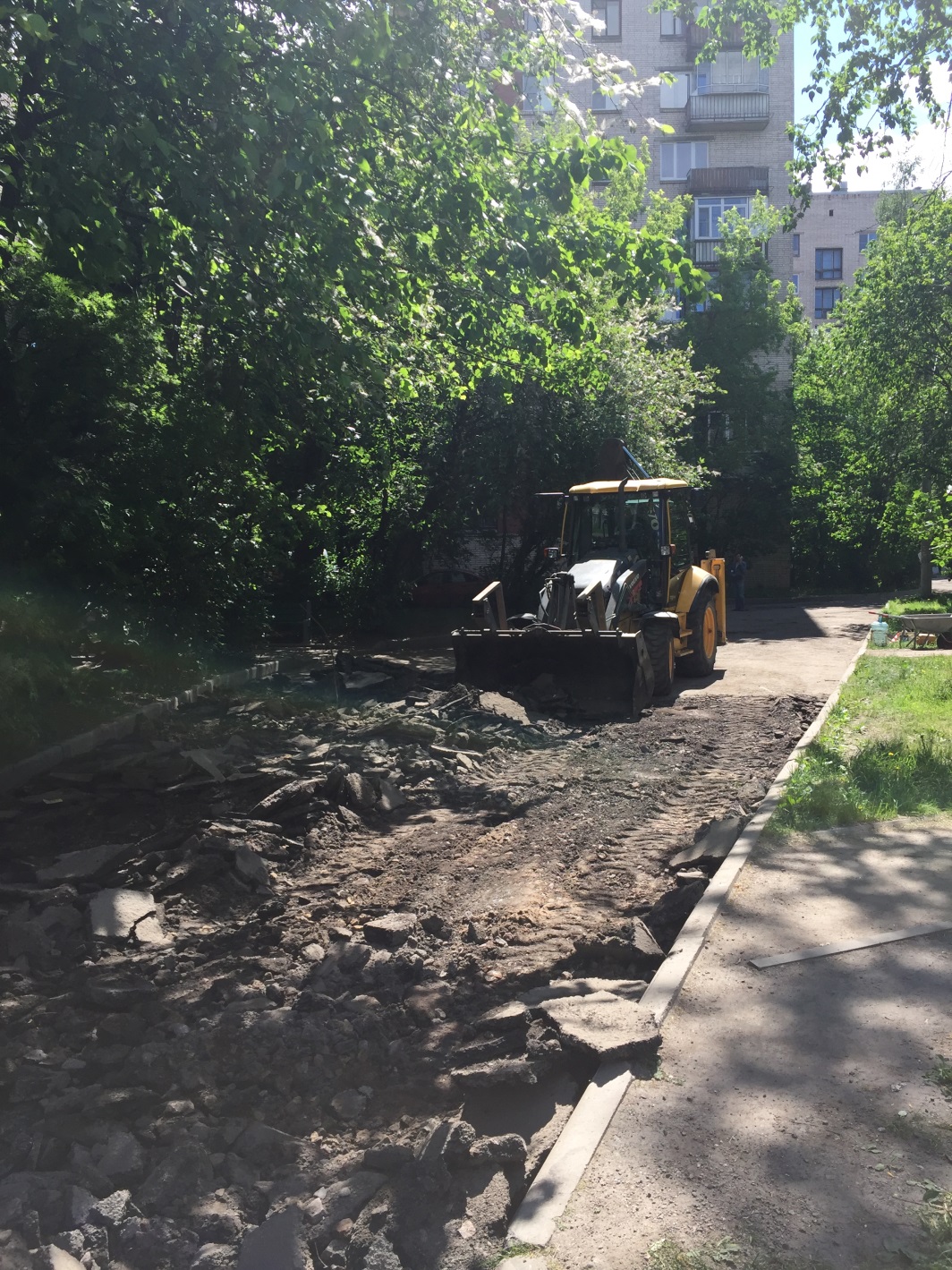 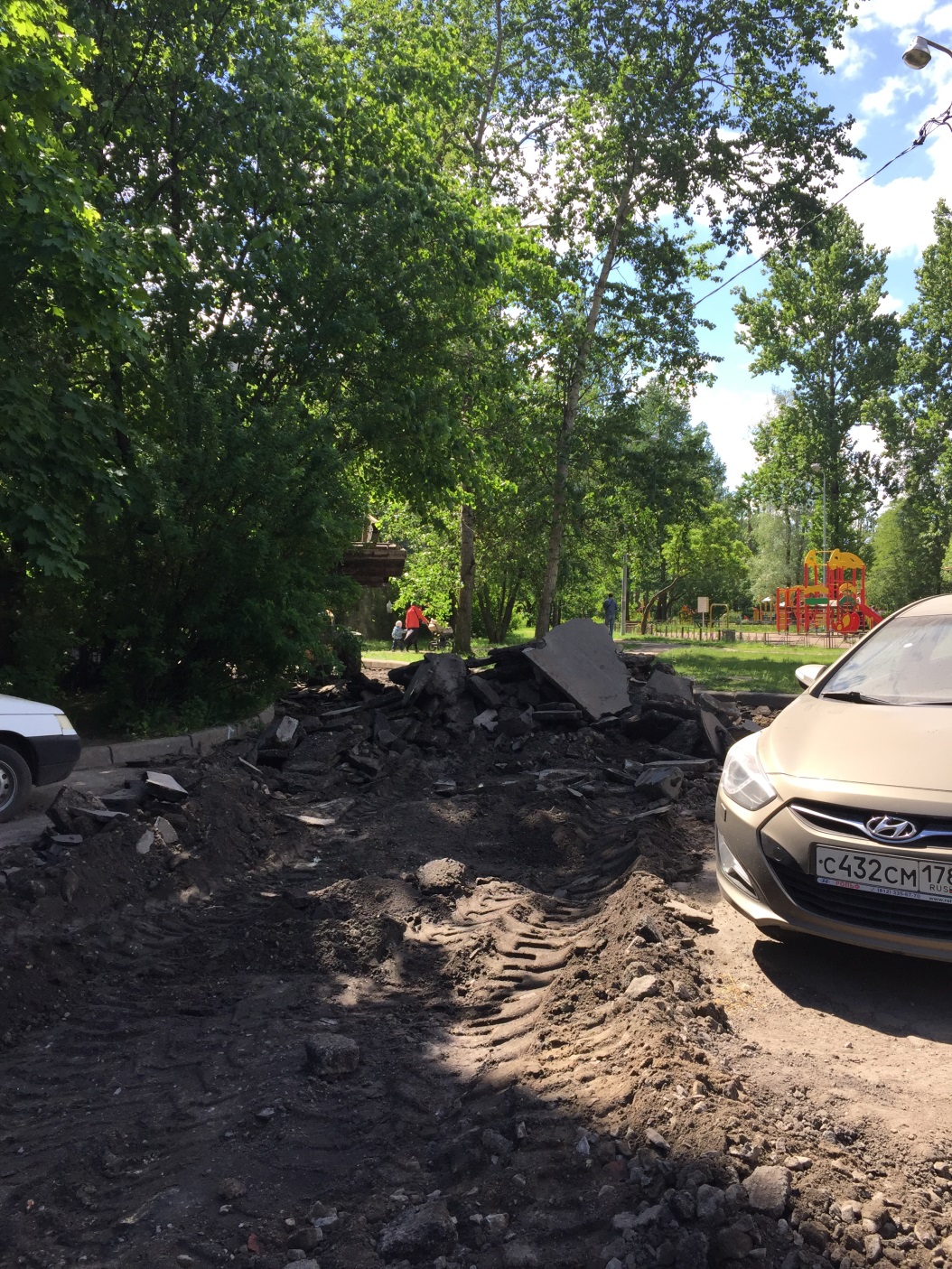 Фото после работФото после работ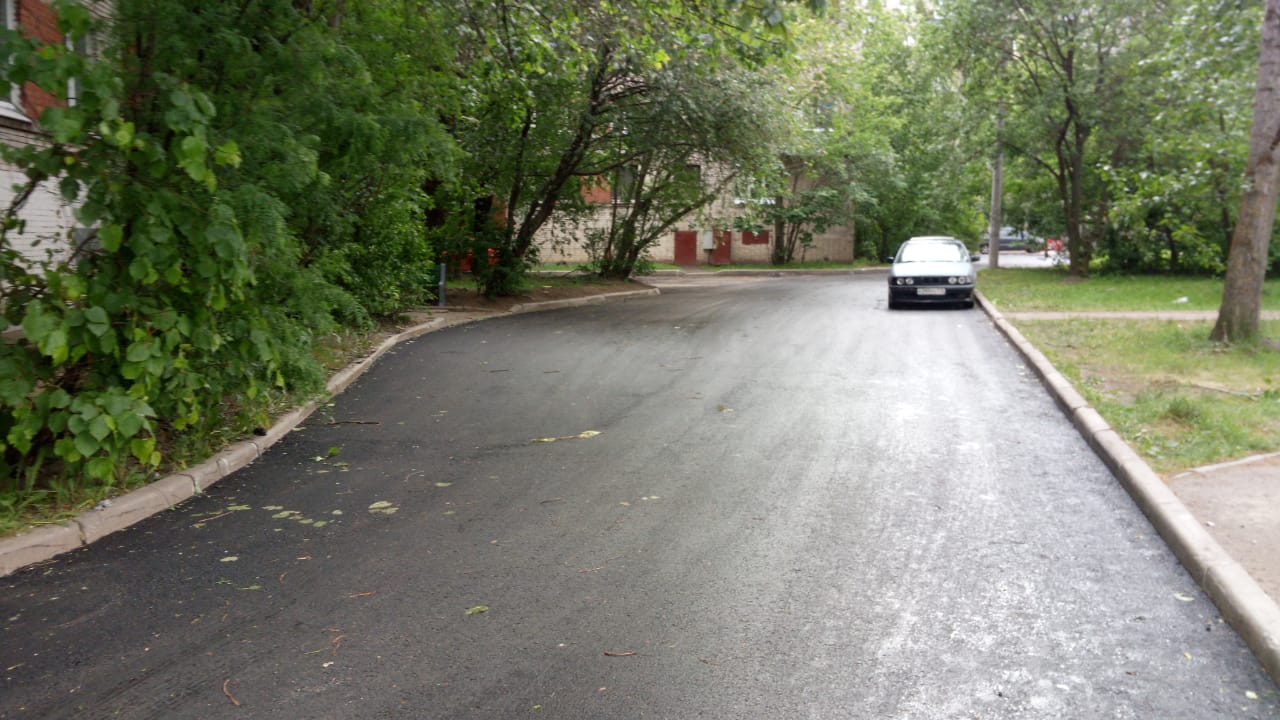 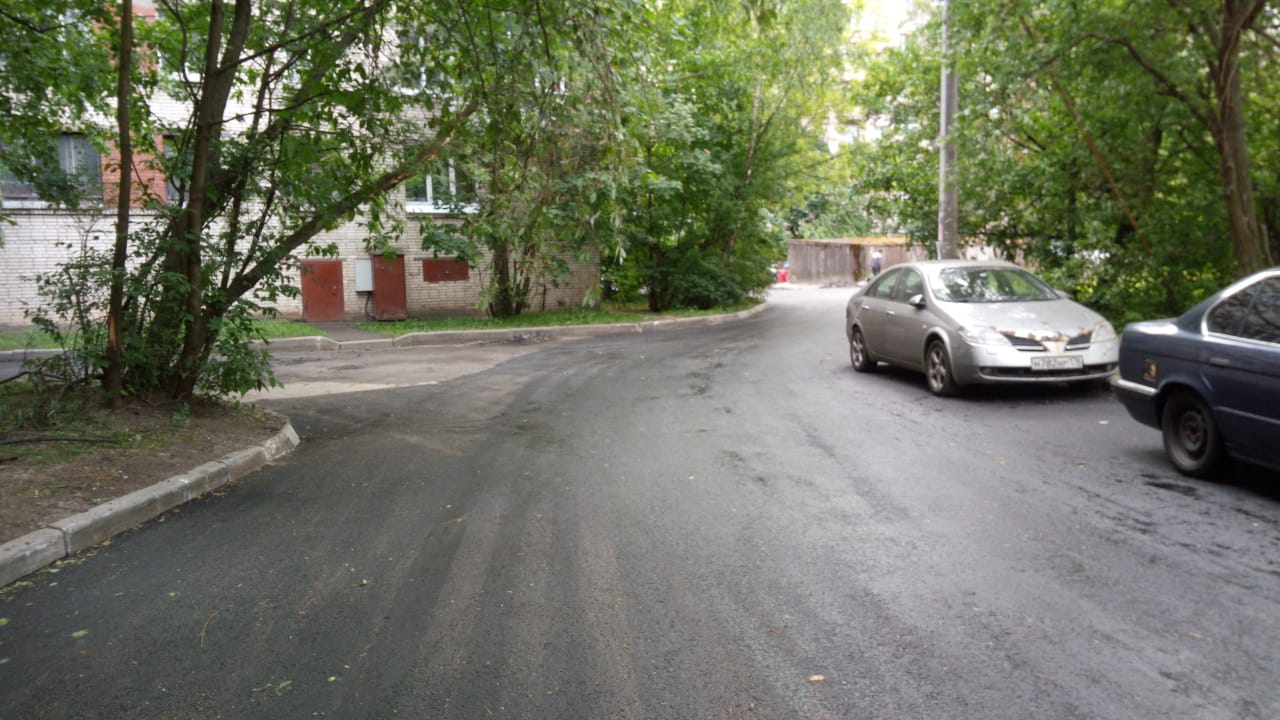 